NOTICE OF REGULAR CITY COUNCIL MEETINGAGENDACall to Order.Invocation and Pledge of Allegiance.Statement of Rules regarding Public Comments.Public Comments.Mayors Comments. 	ACTION ITEMSConsider and take action on the Final Plat of Riverwood Forest at Weston Lakes Section One Partial Replat No. 2; being a replat of Lots 4 and 5 of Block 5, as recorded in Slide No. 2001A,2001B,2002A,2002B,2003A and 2003B of the Plat Records of Fort Bend County Texas and being a subdivision of 2.036 acres out of the John Randon Survey, A-76, in the City of Weston Lakes, Fort Bend County, Texas.Approve Minutes of the Regular City Council Meeting of April 23, 2013.Present and approve April 2013 financial reports.Consider and take action on disbursement of Child Safety Fee funds.Consider and take action on canceling July 2013, City Council meeting. Consider and take action on providing lunch for volunteer appreciation and recruitment in conjunction with CERT exercise on June 29, 2013 at Weston Lakes Country Club.Consider and take action on alternate EOC antennas.NON-ACTION ITEMSCliff Aldrich - Presentation of West Nile Virus Action PlanCliff Aldrich - Discussion of Community Notification SystemAdjournment.CERTIFICATE: 	I, the undersigned, City Secretary of the City of Weston Lakes, do hereby certify that on the 22nd day of May at 5:00 p.m., I posted a true and correct copy of the attached and following notice of a Regular Meeting of the City of Weston Lake City Council to be held on Tuesday, May 28, 2013 at 6:00 p.m. at Simonton City Hall, which posting was done not less than three (3) full days prior to the date fixed for said meeting.Signed M. Freeman_____________________________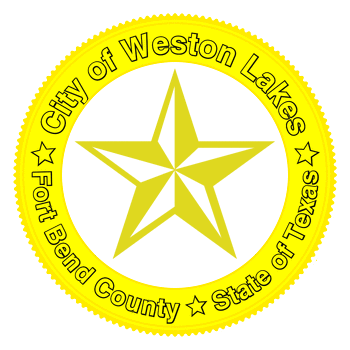 City SecretaryNOTICE Policy of Non-Discrimination on the Basis of Disability:  The City of Weston Lakes does not discriminate on the basis of disability in the admission or access to, or treatment or employment in, its programs or activities. NOTICEThe City of Weston Lakes reserves the right to adjourn into executive session at any time during the course of this meeting to discuss any of the matters listed above, as authorized by Texas Government Code Sections 551.071 (Consultation with Attorney), 551.072 (Deliberations about Real Property), 551.073 (Deliberations about Gifts and Donations), 551.074 (Personnel Matters), 551.076 (Deliberations about Security Devices) and 551.086 (Economic Development). N